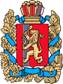 ОКТЯБРЬСКИЙ СЕЛЬСКИЙ СОВЕТ ДЕПУТАТОВБОГУЧАНСКОГО РАЙОНАКРАСНОЯРСКОГО КРАЯРЕШЕНИЕ 02.11.2020                                  п. Октябрьский                                      № 41/117О внесении изменений  в Решение Октябрьского сельского Совета депутатов № 35/105 от 12.08.2020 года «Об утверждении проекта решения Октябрьского сельского Совета депутатов «Об утверждении отчета об исполнении бюджета Октябрьского  сельсовета Богучанского района Красноярского края за 2019 год»В соответствии с Указом Губернатора Красноярского края № 71-уг от 27.03.2020 года «О дополнительных мерах, направленных на предупреждение распространения коронавирусной инфекции, вызванной 2019-nCoV, на территории Красноярского края», Октябрьский сельский Совет депутатов РЕШИЛ:1. Внести изменение в решение Октябрьского сельского Совета депутатов № 35/105 от 12.08.2020 года «Об утверждении  проекта Решения Октябрьского сельского Совета депутатов «Об утверждении отчета об исполнении бюджета Октябрьского сельсовета Богучанского района Красноярского края за 2019 год» в части даты проведения публичных слушаний, в связи с вышеуказанным  локальным актом, соответственно пункт 3 изложить в следующей редакции:«Назначить проведение публичных слушаний по проекту решения Октябрьского сельского Совета депутатов «Отчет об исполнении бюджета Октябрьского сельсовета за 2019 год» на 14 декабря 2020 года в помещении СДК поселка Октябрьский. Начало в 17.00 часов.».2. Контроль за исполнением настоящего решения возложить на председателя Октябрьского сельского Совета депутатов Вализер Зиниру Каимовну.3.  Настоящее решение  вступает в силу со дня его официального опубликования в печатном издании «Вестник депутата» и подлежит размещению на официальном сайте администрации Октябрьского сельсовета www.oktyabrsky-adm.ru.Глава                                                                          Председатель Октябрьского Октябрьского сельсовета                                         сельского Совета депутатов____________Р.А.Нельк	                ___________С.М.Марченко  